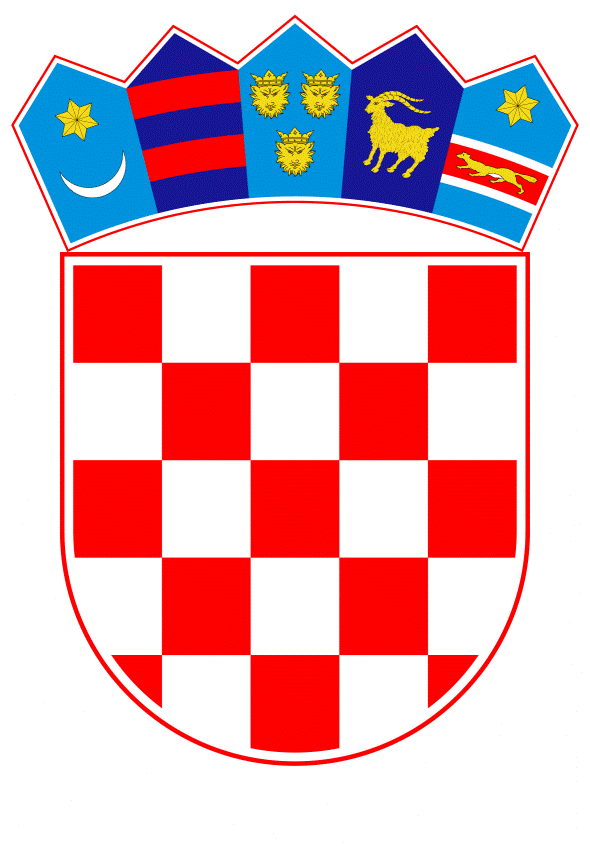 VLADA REPUBLIKE HRVATSKEZagreb, 15. lipnja 2022.______________________________________________________________________________________________________________________________________________________________________________________________________________________________PRIJEDLOGNa temelju članka 31. stavka 3. Zakona o Vladi Republike Hrvatske (Narodne novine, br. 150/11, 119/14, 93/16 i 116/18) a u vezi s točkom V. Odluke o osnivanju Nacionalne kontaktne točke kao trajnog mehanizma za promicanje i primjenu Smjernica za odgovorno poslovanje Organizacije za gospodarsku suradnju i razvoj (OECD) od 23. svibnja 2019. godine (KLASA: 022-03/19-04/185, URBROJ: 50301-23/21-19-2),Vlada Republike Hrvatske je na sjednici održanoj  _____ 2022. godine donijelaZAKLJUČAKPrihvaća se Izvješće o aktivnostima Nacionalne kontaktne točke kao trajnog mehanizma za promicanje i primjenu Smjernica za odgovorno poslovanje Organizacije za gospodarsku suradnju i razvoj (OECD) za 2021. godinu, u tekstu kojeg je dostavilo Vladi Republike Hrvatske Ministarstvo vanjskih i europskih poslova, aktom KLASE: 303-04/22-02/4; URBROJA: 521-VIII-01-02-22-6 od 31. svibnja 2022. godine.Zadužuje se Ministarstvo vanjskih i europskih poslova o Izvješću iz točke 1. ovoga Zaključka izvijestiti sve članove vanjskog tijela Nacionalne kontaktne točke. KLASA:URBROJ:Zagreb, ……….  2022. OBRAZLOŽENJEVlada Republike Hrvatske na sjednici održanoj 23. svibnja 2019. godine usvojila je Odluku o osnivanju Nacionalne kontaktne točke kao trajnog mehanizma za promicanje i primjenu Smjernica za odgovorno poslovanje Organizacije za gospodarsku suradnju i razvoj (OECD).  Prema Odluci Vlade RH, Nacionalna kontaktna točka (NKT) zadužena je za promicanje i pružanje informacija o Smjernicama o odgovornom poslovanju i za postupak primjene Smjernica, doprinos rješavanju pitanja koja se odnose na primjenu Smjernica u posebnim slučajevima, izradu početne procjene zaslužuje li postavljeno pitanje daljnje ispitivanje, ponudu dobrih usluga, uključujući i pristup postupcima mirenja ili posredovanja kako bi se pomoglo strankama u rješavanju tih pitanja. NKT Republike Hrvatske sastoji se od Tajništva NKT i vanjskog tijela.Na temelju točke V. navedene Odluke, Tajništvo Nacionalne kontaktne točke jednom godišnje, putem Ministarstva vanjskih i europskih poslova Vladi Republike Hrvatske podnosi izvješće o poduzetim aktivnostima NKT.Ministarstvo vanjskih i europskih poslova i Ministarstvo gospodarstva i održivog razvoja, koja obavljaju ulogu Tajništva Nacionalne kontaktne točke, izradili su Izvješće temeljem sudjelovanja predstavnika tijela državne uprave uključenih u rad sastanaka i aktivnosti radnih tijela OECD-ovog Odbora za ulaganja i njegovog pod-tijela, Radne skupine za odgovorno poslovanje.U 2021. godini održan je treći sastanak Tajništva i vanjskog tijela Nacionalne kontaktne točke o aktivnostima i planu rada NKT-a u 2021. godini. Tajništvo NKT je sudjelovalo na devet formalnih video-sastanaka OECD-ove Radne skupine za odgovorno poslovanje, jednom bilateralnom i jednom ad-hoc sastanku.U ožujku 2021. godine Tajništvo NKT dostavilo je Radnoj skupini za odgovorno poslovanje OECD-a prvo Izvješće o napretku u svezi s napretkom i aktivnostima nadležnih tijela državne uprave vezano za područje odgovornog poslovanja u Republici Hrvatskoj. U listopadu 2021. godine Tajništvo NKT dostavilo je OECD-u Izvješće o provedbi Preporuka OECD-a o dubinskoj analizi i odgovore na upitnik Opće uprave za potporu strukturnim reformama Europske komisije, vezano uz projekt koji je provodio OECD i koji je u suradnji s Ministarstvom vanjskih i europskih poslova sačinio pregled investicijske politike u Republici Hrvatskoj.Izvješće je sastavljeno na temelju očitovanja Ministarstva financija, Ministarstva gospodarstva i održivog razvoja i Ureda za zakonodavstvo Vlade Republike Hrvatske. Ovim Zaključkom prihvaća se Izvješće o aktivnostima Nacionalne kontaktne točke kao trajnog mehanizma za promicanje i primjenu Smjernica za odgovorno poslovanje Organizacije za gospodarsku suradnju i razvoj (OECD) za 2021. godinu.Također, ovim se Zaključkom zadužuje Ministarstvo vanjskih i europskih poslova dostaviti Izvješće iz točke 1. ovoga Zaključka članovima vanjskog tijela Nacionalne kontaktne točke.Provedba ovog Zaključka neće iziskivati dodatna sredstva iz Državnog proračuna. Predlagatelj:Ministarstvo vanjskih i europskih poslovaPredmet:Izvješće o aktivnostima Nacionalne kontaktne točke kao trajnog mehanizma za promicanje i primjenu Smjernica za odgovorno poslovanje Organizacije za gospodarsku suradnju i razvoj (OECD) za 2021. godinu